※の講座については要予約　　　　　　　　　　　　　　　　　　　　　　　問合せ連絡先： 0798－20－５６０８（ぽっかぽかひろば）ＦＡＸ共用月火水木金土日１２３午前中休館レクリエーション吹き矢教室（１０時～１２時）子ども和太鼓教室（１９時～２０時）４午前中休館健康気功教室（10時～11時半）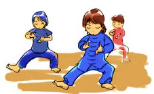 5野菜販売（12：30～）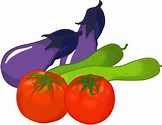 6午前中休館ボッチャ教室（１３時半～３時半）7午前中休館着付け教室（９時半～11時半）8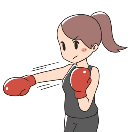 午前中休館ボクササイズ※（10時半～11時半）910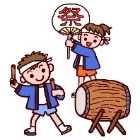 しの笛教室（１8時～19時）11健康気功教室（10時～11時半）12野菜販売（12：30～）13午前中休館つながりカフェ（１3時半～１5時半）14脳トレ健康体操（１０時半～１１時半）15（海の日）休館1617午前中休館レクリエーション吹き矢教室（１０時～１２時）子ども和太鼓教室（１９時～２０時）18午前中休館健康気功教室（10時～11時半）19野菜販売（12：30～）20午前中休館お蕎麦屋さん※（１２時オープン）21午前中休館222324しの笛教室（１8時～19時）25午前中休館健康気功教室（10時～11時半）26野菜販売（12：30～）27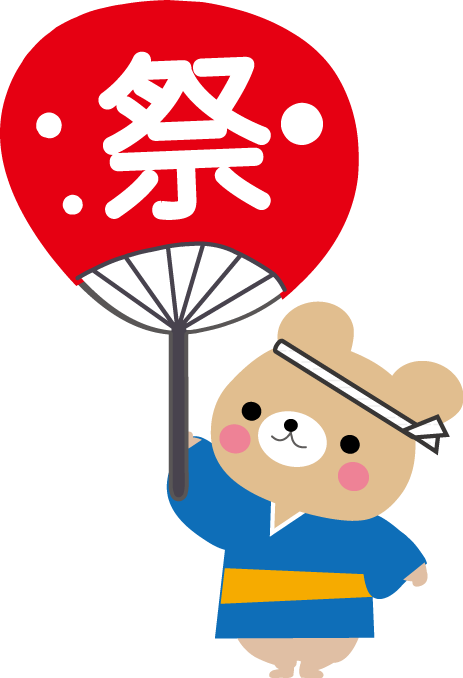 休館かわらぎわくわくまつり28休館29ボクササイズ※（10時半～11時半）30午前中休館31午前中休館